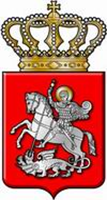 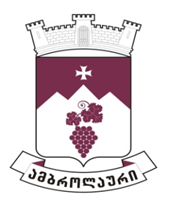 ამბროლაურის მუნიციპალიტეტის საკრებულოგ ა ნ კ ა რ გ უ ლ ე ბ ა  N482023 წლის 30 ივნისიქ. ამბროლაური,,საქართველოს სახელმწიფო ბიუჯეტით გათვალისწინებული საქართველოს რეგიონებში განსახორციელებელი პროექტების ფონდიდან, სოფლის მხარდაჭერის პროგრამის  ფარგლებში, ამბროლაურის მუნიციპალიტეტში დასაფინანსებელი პროექტების ნუსხის დამტკიცებისა და გამოყოფილი თანხის დასახლებების მიხედვით განაწილების შესახებ“ ამბროლაურის მუნიციპალიტეტის საკრებულოს 2023 წლის 21 მარტის N16 განკარგულებაში ცვლილების შეტანის თაობაზესაქართველოს ორგანული კანონის „ადგილობრივი თვითმმართველობის კოდექსი“ 61-ე მუხლის პირველი და მე-2 პუნქტებისა და საქართველოს ზოგადი ადმინისტრაციული კოდექსის 63-ე მუხლის საფუძველზე ამბროლაურის მუნიციპალიტეტის საკრებულომგ ა დ ა წ ყ ვ ი ტ ა :	1. შევიდეს ცვლილება ,,საქართველოს სახელმწიფო ბიუჯეტით გათვალისწინებული საქართველოს რეგიონებში განსახორციელებელი პროექტების ფონდიდან, სოფლის მხარდაჭერის პროგრამის ფარგლებში, ამბროლაურის მუნიციპალიტეტში დასაფინანსებელი პროექტების ნუსხის დამტკიცებისა და გამოყოფილი თანხის დასახლებების მიხედვით განაწილების შესახებ“ ამბროლაურის მუნიციპალიტეტის საკრებულოს 2023 წლის 21 მარტის N16 განკარგულებით დამტკიცებულ დანართში და ჩამოყალიბდეს თანდართული რედაქციით.	2. განკარგულება შეიძლება გასაჩივრდეს ძალაში შესვლიდან ერთი თვის ვადაში ამბროლაურის რაიონულ სასამართლოში (მისამართი: ქ. ამბროლაური, კოსტავას ქუჩა N13).	3. განკარგულება ძალაში შევიდეს მიღებისთანავე.საკრებულოს თავმჯდომარე:                                                          ასლან საგანელიძე